Реквізити навчальної дисципліниПрограма навчальної дисципліниОпис навчальної дисципліни, її мета, предмет вивчання та результати навчанняДана дисципліна призначена для підготовки висококваліфікованих фахівців, здатних вирішувати базові науково-технічні задачі в області проектування, забезпечення і підтримки ефективної роботи дільниці\цеху\заводу.Метою кредитного модуля є формування у студента здатностей: розраховувати техніко-економічні показники роботи цеху і заводу, дані, що необхідні для проектування цеха та дільниці механоскладального виробництва; розробляти компонування механоскладального цеху і планувати дільниці цеху механічної обробки; оформляти технологічну документацію згідно з вимогами стандартів і нормалей; користуватися проектно-конструкторською документацією, довідниками, державними стандартами; проводити техніко-економічні розрахунки та розрахунки економічної ефективності впровадження нової техніки, собівартості продукції, капітальних витрат; практично застосовувати методи активізації творчої діяльності інженера-технолога, оптимізації структури, організації і функціонування цеху в умовах машинобудівного виробництва; проводити типові технологічні розрахунки, оцінки основних технічних показників технологічного процесу, оцінки технологічних можливостей устаткування.Пререквізити та місце дисципліни (місце в структурно-логічній схемі навчання за відповідною освітньою програмою)Для вивчення даної дисципліни необхідно вивчити наступні дисципліни: Технологія машинобудування, Технологічні процеси для верстатів з ЧПУ, Технологічні основи ГАВ, Теорія різання, Обладнання та транспорт механообробних цехів, Інструментальне забезпечення ТП.Ця дисципліна є однією із базових дисциплін для дипломного проектування. Зміст навчальної дисципліни Навчальні матеріали та ресурсиОсновна:Когут М. С. Механоскладальні цехи та дільниці у машинобудуванні: підручник. Львів, Видавництво Державного університету «Львівська політехніка», 2000. 352 с.Джур Є. О., Бондаренко О. В. Проектування машинобудівних заводів та цехів. Загальна частина: навчальний  посібник. Д.: «Інновація», 2011. 109 с.Борущак Л. О., Панчук В. Г., Роп’як Л. Я., Пітулей Л. Д. Основи проектування механоскладальних дільниць і цехів: навчальний посібник. ІваноФранківськ: ІФНТУНГ, 2018. 194 с.Дусанюк Ж. П. Семичаснов Н. С., Гунько І. В. Механоскладальні цехи і дільниці у машинобудуванні. Вінниця: ВДТУ, 2003. 262 с.Методичні вказівки та контрольні завдання з курсу “Проектування машинобудівних цехів і заводів” для студентів спеціальності 7.090202 “Технологія машинобудування” заочної форми навчання / Укл. П.О. Киричок, Л.М. Данилова, С.В. Лапковський та ін. – К.: НТУУ “КПІ”, 1999. – 40 с.Додаткова:Закалов О. В. Проектування механоскладальних цехів. Принципи формування і структура побудови виробничих процесів механоскладальних виробництв: навчальний посібник. Тернопіль: 1993. 208с. Пістун І. П., Трунова І. О., Стець Р. Є. Охорона праці в галузі машинобудуванні. Суми : Университетская книга , 2011. 557 с.Руденко, П.О. Проектування технологічних процесів у машинобудуванні. К.: Вища школа, 1993. 414 с.Вороненко  В. П.,  Соломенцев Ю. М., Схиртладзе  А. Г. Проектирование машиностроительного производства: учебник для студ. вузов . М.: Дрофа, 2007. 380 с.Иванов В. П. Проектирование производственных участков в машиностроении: практикум. Минск: Техноперспектива, 2009. 224 с.  Навчальний контентМетодика опанування навчальної дисципліни (освітнього компонента)Надається інформація (за розділами, темами) про всі навчальні заняття (лекції, практичні, семінарські, лабораторні) та надаються рекомендації щодо їх засвоєння (наприклад, у формі календарного плану чи деталізованого опису кожного заняття та запланованої роботи).5.1. Лекційні заняття5.2 Практичні заняттяПрактичні заняття охоплюють основні теми лекційного матеріалу і розглядають питання практичного застосування отриманих знань. Їх тематика така:Тема 3. Вибір місця для будівництва заводу. Генеральний план машинобудівного заводуТема 4. Основні принципи розробки генерального плану заводу. Види забудови промислових будинків і спорудТема 6. Основні завдання при реконструкції підприємства. Проектування механоскладальних цехів. Блокування виробничих цехівТема 7. Форми організації роботи в механічних і складальних цехах. Виробнича програма цехуТема 9. Площі механічного і складального цехів. Робоче планування механічних ті складальних цехів, проектування допоміжних служб5.3. Лабораторні заняття Не передбачені5.4. Індивідуальні завдання Не передбачено.5.5. Контрольні роботиМКР за темами 2, 3, 4, 5, 6, 7, 8,9.Самостійна робота студентаПолітика та контрольПолітика навчальної дисципліни (освітнього компонента)правила відвідування занять (як лекцій, так і практичних/лабораторних) регламентується: «Положення про організацію освітнього процесу в КПІ ім. Ігоря Сікорського»  https://osvita.kpi.ua/node/39; «Положення про систему внутрішнього забезпечення якості вищої освіти в КПІ ім. Ігоря Сікорського» https://osvita.kpi.ua/node/121; правила поведінки на заняттях (активність, підготовка коротких доповідей чи текстів, відключення телефонів, використання засобів зв’язку для пошуку інформації на гугл-диску викладача чи в інтернеті тощо) регламентується «Положення про організацію освітнього процесу в КПІ ім. Ігоря Сікорського»  https://osvita.kpi.ua/node/39,  ;правила виконання і здачі практикуму; кожен студент особисто виконує і здає практикум;правила захисту індивідуальних завдань; кожен студент особисто здає індивідуальні роботи ; в даному кредитному модулі наявні тільки заохочувальні бали, які студент може отримати на добровільній основі виконуючі певний перелік додаткових завдань пов’язаних з тематикою кредитного модуля;політика дедлайнів та перескладань, регламентується «Положення про поточний, календарний та семестровий контроль результатів навчання в КПІ ім. Ігоря Сікорського» https://osvita.kpi.ua/node/32, «Положення про систему оцінювання результатів навчання в КПІ ім. Ігоря Сікорського» https://osvita.kpi.ua/node/37 ;політика щодо академічної доброчесності регламентується «Положення про систему запобігання академічного плагіату в  КПІ ім. Ігоря Сікорського» https://osvita.kpi.ua/node/47; положенням «Положення про вирішення конфліктних ситуацій в КПІ ім. Ігоря Сікорського» https://osvita.kpi.ua/2020_7-170;Види контролю та рейтингова система оцінювання результатів навчання (РСО)Розподіл навчального часу за видами занять і завдань з дисципліни згідно з робочим навчальним планом Таблиця 8.1.Система рейтингових (вагових) балів та критерії оцінювання8.1. Практичні роботи (r1)Ваговий бал однієї практичної роботи становить 20 балів (табл.8.2). Максимальна кількість балів за всі практичні роботи: r1 = 4 роботи х 20 бали = 80 балів.Максимальна кількість заохочувальних +4 бали за всі практичні заняття.Рейтингові бали за одну практичну роботу Таблиця 8.28.2. Модульний контроль (r2)Модульна контрольна робота складається з двох питань МКР яку проводять перед першою атестаціями або наприкінці навчального семестру. Ваговий бал МКР становить 20 балів. Максимальна кількість балів за модульні контрольні роботи складає: r2 = 20 бали х 1 мод.контр. робота = 20 балів.Рейтингові бали МКР  Таблиця 8.38.3. Штрафні та заохочувальні балиЗагальний рейтинг з дисципліни включає тільки заохочувальні бали (табл.8.4). Загальна сума заохочувальних балів не може перевищувати 10 балів.Заохочувальні бали 	Таблиця 8.48.4. Умови рубіжної атестаціїНа 8-й тиждень навчання (перша атестація) графіком передбачено виконання: 1-ї практичної робіт 20 балів; МКР 20 бали. Що становить у сумі 20+20=40 балів. Таким чином для отримання "задовільно" з першої рубіжної атестації студент повинен мати не менше ніж 40х0,5=20балів. На 14-й тиждень навчання (друга атестація) графіком передбачено виконання: 4-х практичних робіт.: 4пр х 20 балів = 80 балів; Таким чином для отримання "задовільно" з другої рубіжної атестації студент повинен мати не менше ніж 80 х0,5=40 балів.8.5. Розрахунок шкали рейтингу з дисципліни (Rd):Рейтингова шкала з дисципліни складає Rd = , де Ri - рейтингові або вагові бали за кожний вид робіт з дисципліни (табл. 8.2-8.4). Rd = 80пр + 20 мкр = 100 балів.Таблиця відповідності рейтингових балів оцінкам за університетською шкалою. Таблиця 8.7Додаткова інформація з дисципліни (освітнього компонента)Перелік типових прикладів питань, які виносяться на семестровий контроль (наведений перелік є неповним):Як називається відокремлений техніко-економічний і соціальний комплекс, призначений для виробництва корисних для суспільства благ?Яким показником найчастіше визначається розмір підприємства?Які підрозділи не відносяться до допоміжних підрозділів механоскладального цеху?В склад яких приміщень (підрозділів) входять душові?Планування якого робочого місця показане на рисунку?
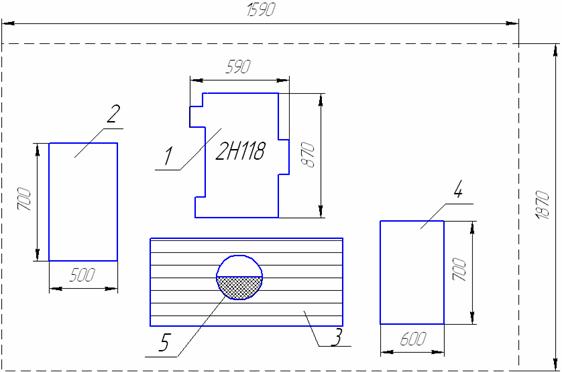 Основна перевага малих (дрібних) підприємств в порівнянні з великими?Який варіант розміщення верстатів по відношенню один до одного зображений на рисунку?
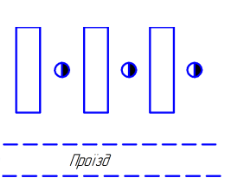 Яким об’єктам планування відповідають наведені нижче знаки?
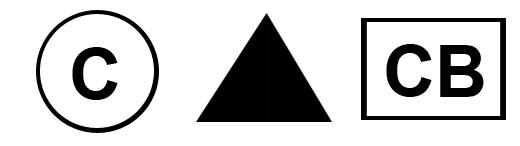 Яким об’єктам планування відповідають наведені нижче знаки?
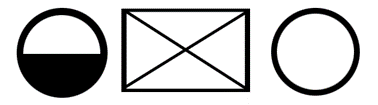 При проектуванні підприємства (цеху) які завдання не підлягають розробці і вирішенню?Які механічні цехи відсутні в їх класифікації за  кількістю та розмірами встановленого обладнання?Яке значення такту випуску, якщо дійсний фонд годин на рік роботи одиниці обладнання становить 4600 год, а виробнича програма на місяць = 5200 шт?Яким є тип виробництва за коефіцієнтом закріплення операцій, якщо кількість операцій виконаних цехом за місяць - 720, а кількість обладнання в цеху становить 760 одиниць?Якщо коефіцієнт закріплення операцій Кз.о. дорівнює 1, який тип виробництва за стандартом?Скільки рядів колонн на компонувальному плані будівлі, що показана на рисунку?
Чому дорівнює відстань між поздовжніми осями розбивки цеху?Чому дорівнює відстань між поперечними осями розбивки цеху?Чому дорівнюють стандартні значення ширини прольотів цеху?Робочу програму навчальної дисципліни (силабус):Складено к.т.н., доц., Субін А.А.Ухвалено кафедрою Технології машинобудування (протокол № 1 від 31.08.2023)Погоджено Методичною комісією НН ММІ (протокол № 1 від 31.08.2023)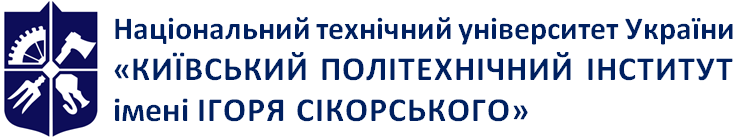 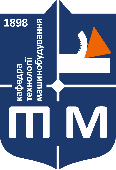 кафедраТехнології машинобудування НН ММІПроектування дільниць механоскладальних виробництвРобоча програма навчальної дисципліни (Силабус)Проектування дільниць механоскладальних виробництвРобоча програма навчальної дисципліни (Силабус)Проектування дільниць механоскладальних виробництвРобоча програма навчальної дисципліни (Силабус)Рівень вищої освітиДругий (магістерський) Галузь знань13 Механічна інженеріяСпеціальність131 Прикладна механікаОсвітня програмаТехнології машинобудуванняСтатус дисципліниВибірковаФорма навчанняочна(денна)/заочна/дистанційна/змішанаРік підготовки, семестр2 семестрОбсяг дисципліни5  кредитів (всього загальний  )Семестровий контроль/ контрольні заходиЕкзаменРозклад занятьhttp://rozklad.kpi.ua/Мова викладанняУкраїнськаІнформація про 
керівника курсу / викладачівЛектор: к.т.н., доц. Субін А.А., subin.anatolii@lll.kpi.uaПрактичні: к.т.н., доц. Субін А.А., subin.anatolii@lll.kpi.uaРозміщення курсуhttps://classroom.google.com/c/MzkwODYxNTEzOTc3Назви розділів і темКількість годинКількість годинКількість годинКількість годинКількість годинНазви розділів і темВсьогоу тому числіу тому числіу тому числіу тому числіНазви розділів і темВсьогоЛекціїПрактичні Лабораторні СРСТема 1. Введення. Задачі, які вирішують при проектуванні машинобудівних підприємств1648Тема 2. Порядок розробки проекту машинобудівного підприємства. Стадії проектування промислового підприємства24416Тема 3. Вибір місця для будівництва заводу. Генеральний план машинобудівного заводу184410Тема 4. Основні принципи розробки генерального плану заводу. Види забудови промислових будинків і споруд184410Тема 5. Вибір транспортної схеми заводу. Зонування заводської території14410Тема 6. Основні завдання при реконструкції підприємства. Проектування механоскладальних цехів. Блокування виробничих цехів184410Тема 7. Форми організації роботи в механічних і складальних цехах. Виробнича програма цеху20488Тема 8. Принципи проектування технологічних процесів у механічних і складальних цехах.20416Тема 9. Площі механічного і складального цехів. Робоче планування механічних ті складальних цехів, проектування допоміжних служб3041620Всього годин150363878№ з/пНазва теми лекції та перелік основних питань 
(перелік дидактичних засобів, посилання на літературу та завдання на СРС)1Лекція 1Тема 1. Введення. Задачі, які вирішують при проектуванні машинобудівних підприємств. Мета і завдання дисципліни “Проектування дільниць механоскладальних виробництв”. Зміст курсу. Література, що рекомендується. Основні завдання прискорення науково-технічного прогресу і розвитку науки по машинобудівному комплексу на період до 2010 р. Значення науково обгрунтованих методів проектування механоскладальних цехів і заводів.[1,2,4]2Лекція 2Тема 1. Задачі проектування машинобудівних підприємств. Економічні задачі. Технічні задачі. Організаційні задачі. [1,6,8]3Лекція 3Тема 2. Порядок розробки проекту машинобудівного підприємства. Стадії проектування промислового підприємства. Порядок розробки проекту машинобудівного підприємства. Завдання на проектування машинобудівного підприємства. [1,2,3]4Лекція 4Тема 2. Стадії проектування промислового підприємства. Одностадійне проектування. Двостадійне проектування. Робочі креслення.[1,2,4,6,7,9]5Лекція 5Тема 3. Вибір місця для будівництва заводу. Генеральний план машинобудівного заводу. Вибір місця для будівництва заводу. Основні фактори для вибору місця будівництва заводу. Санітарно-захисна зона.[1,3,4]6Лекція 6Тема 3. Генеральний план машинобудівного заводу. Виробниче ділення заводу. Основні виробничі цехи. Допоміжні цехи. Обслуговуюче господарство. Схеми виробництва.[1,2,3,8,9,10]7Лекція 7Тема 4. Основні принципи розробки генерального плану заводу. Види забудови промислових будинків і споруд. Основні принципи розробки генерального плану заводу. Послідовність проектування генерального плану заводу. Основні правила розробки генерального плану заводу. Розрахунок даних для отримання схеми генерального плану заводу. [1,2,3,8,9,10]8Лекція 8Тема 4. Види забудови промислових будинків і споруд. Роздільний і суцільний види забудов. Одноповерховий і багатоповерховий вид забудов. Переваги і недоліки. Форма цехів. Вибір транспортної схеми заводу. Основні транспортні схеми заводу.[1,2,4]9Лекція 9Тема 5. Вибір транспортної схеми заводу. Зонування заводської території. Вибір транспортної схеми заводу. Основні транспортні схеми заводу: наскрізна, тупикова, кільцева, змішана. Схеми розміщення транспортних шляхів.[1,2,3]10Лекція 10Тема 5. Зонування заводської території. Найменування основних зон. Зонування і благоустрій заводській території.[1,4]11Лекція 11Тема 6. Основні завдання при реконструкції підприємства. Проектування механоскладальних цехів. Блокування виробничих цехів. Основні завдання при реконструкції підприємства. Техніко-економічні показники генплану заводу. Основні техніко-економічні показники генерального плану заводу.[1,2,4]12Лекція 12Тема 6. Проектування механоскладальних цехів. Послідовність вирішення задач при проектуванні механічного і складального цехів. Основні етапи завдання на проектування цеху. Класифікація механічних і механоскладальних цехів. Типові групи блокування цехів. [1,2,3,8,9,10]13Лекція 13Тема 7. Форми організації роботи в механічних і складальних цехах. Виробнича програма цеху. Організація роботи в механічних і складальних цехах. Форми організації роботи в цеху в залежності від типу і виду виробництва. [1,2,3,8,9,10]14Лекція 14Тема 7. Виробнича програма цеху. Розрахунок виробничої програми цеху точним, приведеним і умовним методами.[2,3]15Лекція 15Тема 8. Принципи проектування технологічних процесів. Основні принципи і послідовність проектування виробничого і технологічного процесів при розробці проекту цеху. Розрахунок розмірів партії деталей і такту випуску деталей. Режими роботи цеху і фонди часу устаткування і робітників. Розрахунок трудомісткості механічної обробки.[2,3,4]16Лекція 16Тема 8. Принципи проектування технологічних процесів у механічних і складальних цехах. Режими роботи цеху і фонди часу устаткування і робітників. Розрахунок трудомісткості механічної обробки.[2,4,6,7]17Лекція 17Тема 9. Площі механічного і складального цехів. Робоче планування  механічних та складальних цехів, проектування допоміжних служб. Площі механічного і складального цехів. Способи розрахунків необхідної площі цеху: точний і приблизний. Питомі показники виробничої та загальної площі. Сітка колон і висот безкранових і кранових прольотів. Компонування механічного і складального цехів. Розміщення складських і побутових приміщень.[1,2,4]18Лекція 18Тема 9. Робоче планування  механічних та складальних цехів. Основні правила розташування обладнання в механічних і складальних цехах. Норми розривів між верстатами, ширина проходів і проїздів залежно від застосованих транспортних засобів. Основні способи розташування устаткування. Проектування заготівельного відділення, ремонтної служби, інструментального господарства, служби технічного контролю. Склади цеху, підйомно-транспортні засоби, дільниця прибирання та переробки стружки.[1,2,3]№ з/пНазва лабораторної роботи (комп’ютерного практикуму)Кількість ауд. годин1Проектування виробничого відділення82Визначення кількості працюючих у цеху43Визначення виробничої площі цеху і проектування допоміжних відділень (служб)84Планування устаткування цеху (дільниці)16№ з/пНазва теми, при підготовці до аудиторних занятьКількість годин СРС1Тема 1. Введення. Задачі, які вирішують при проектуванні машинобудівних підприємств82Тема 2. Порядок розробки проекту машинобудівного підприємства. Стадії проектування промислового підприємства163Тема 3. Вибір місця для будівництва заводу. Генеральний план машинобудівного заводу104Тема 4. Основні принципи розробки генерального плану заводу. Види забудови промислових будинків і споруд105Тема 5. Вибір транспортної схеми заводу. Зонування заводської території106Тема 6. Основні завдання при реконструкції підприємства. Проектування механоскладальних цехів. Блокування виробничих цехів107Тема 7. Форми організації роботи в механічних і складальних цехах. Виробнича програма цеху88Тема 8. Принципи проектування технологічних процесів у механічних і складальних цехах.169Тема 9. Площі механічного і складального цехів. Робоче планування механічних ті складальних цехів, проектування допоміжних служб20СеместрВсьогоРозподіл за семестрами та видами занятьРозподіл за семестрами та видами занятьРозподіл за семестрами та видами занятьРозподіл за семестрами та видами занятьМКРРГРІспитЛек.Прак.Лаб.СРС21503636078+-+Всього1503636078+-+БалиКритерій оцінювання20,0Зауважень до звіту нема, є відповіді на всі запитання16,0Несуттєві зауваження до звіту, відповіді на більшість запитань12,0Зауваження до отриманих результатів, відповідь на частину питань8,0Звіт має помилки, відповіді лише на окремі питання6,00Робота виконана, отримано вірні результати, але не захищено.0,00Робота не виконана, звіт відсутнійБалиКритерій оцінювання20,0Вірна відповідь більш ніж на 90 % питань18,0Вірна відповідь на 90 % питань16,0Вірна відповідь на 80 % питань14,0Вірна відповідь на 70 % питань12,0Вірна відповідь на 60 % питань0,0Вірна відповідь менш ніж на 60 % питань або студент був відсутній без поважної причиниДіяБалиУчасть у модернізації лабораторних або практичних робітплюс 2 балиУдосконалення дидактичних матеріалів з дисципліниплюс 3.. .5 балівЗастосування оригінального підходу при вирішенні задачплюс 1 балКількість балівОцінка100-95Відмінно94-85Дуже добре84-75Добре74-65Задовільно64-60ДостатньоМенше 60НезадовільноНе виконані умови допускуНе допущено